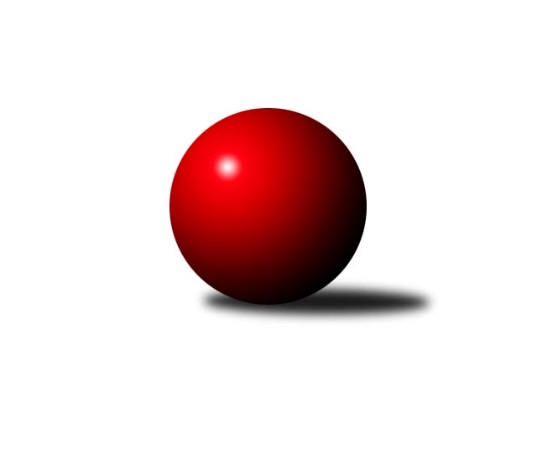 Č.20Ročník 2022/2023	6.4.2023Nejlepšího výkonu v tomto kole: 2676 dosáhlo družstvo: KK Šumperk BKrajský přebor OL 2022/2023Výsledky 20. kolaSouhrnný přehled výsledků:KS Moravský Beroun 	- TJ Prostějov ˝B˝	2:6	2470:2504	4.0:8.0	1.4.KK Šumperk B	- KK Lipník nad Bečvou ˝A˝	6:2	2676:2635	5.0:7.0	1.4.KK Lipník nad Bečvou ˝A˝	- KK Šumperk B	6:2	2461:2427	6.0:6.0	6.4.TJ Prostějov ˝B˝	- KK Lipník nad Bečvou ˝A˝	2:6	2441:2460	4.5:7.5	4.4.Tabulka družstev:	1.	KK Šumperk B	16	14	0	2	96.0 : 32.0 	128.0 : 64.0 	 2588	28	2.	KK Lipník nad Bečvou ˝A˝	16	10	1	5	73.0 : 55.0 	104.5 : 87.5 	 2494	21	3.	KK Zábřeh  ˝C˝	16	5	2	9	52.5 : 75.5 	76.0 : 116.0 	 2493	12	4.	TJ Prostějov ˝B˝	16	5	0	11	52.5 : 75.5 	85.5 : 106.5 	 2473	10	5.	KS Moravský Beroun	16	4	1	11	46.0 : 82.0 	86.0 : 106.0 	 2455	9Podrobné výsledky kola:	 KS Moravský Beroun 	2470	2:6	2504	TJ Prostějov ˝B˝	Zdeněk Chmela ml.	 	 223 	 209 		432 	 2:0 	 412 	 	210 	 202		Josef Čapka	Daniel Krchov	 	 210 	 212 		422 	 1:1 	 430 	 	233 	 197		Jan Černohous	Daniel Herold	 	 204 	 206 		410 	 1:1 	 393 	 	210 	 183		Josef Jurda	Petr Otáhal	 	 182 	 176 		358 	 0:2 	 386 	 	185 	 201		Pavel Černohous	Miloslav Krchov	 	 204 	 190 		394 	 0:2 	 422 	 	214 	 208		David Rozsypal	Erich Retek	 	 234 	 220 		454 	 0:2 	 461 	 	239 	 222		Miroslav Plachýrozhodčí:  Vedoucí družstevNejlepší výkon utkání: 461 - Miroslav Plachý	 KK Šumperk B	2676	6:2	2635	KK Lipník nad Bečvou ˝A˝	Adam Vejmola	 	 226 	 227 		453 	 1:1 	 436 	 	236 	 200		Jaroslav Koppa	Jaroslav Sedlář	 	 192 	 240 		432 	 1:1 	 385 	 	201 	 184		Jiří Kolář	Patrik Vémola	 	 188 	 225 		413 	 1:1 	 440 	 	243 	 197		Kamila Macíková	Miroslav Smrčka	 	 223 	 235 		458 	 1:1 	 447 	 	239 	 208		Jan Špalek	Martin Sedlář	 	 232 	 238 		470 	 1:1 	 459 	 	238 	 221		Petr Hendrych	Michal Gajdík	 	 218 	 232 		450 	 0:2 	 468 	 	235 	 233		Eva Hradilovározhodčí:  Vedoucí družstevNejlepší výkon utkání: 470 - Martin Sedlář	 KK Lipník nad Bečvou ˝A˝	2461	6:2	2427	KK Šumperk B	Jaroslav Koppa	 	 216 	 200 		416 	 2:0 	 382 	 	215 	 167		René Kaňák	Vojtěch Onderka	 	 190 	 184 		374 	 0:2 	 401 	 	198 	 203		Jaroslav Sedlář	Ladislav Mandák	 	 224 	 197 		421 	 1:1 	 409 	 	188 	 221		Patrik Vémola	Richard Štětka	 	 196 	 205 		401 	 0:2 	 410 	 	202 	 208		Miroslav Smrčka	Petr Hendrych	 	 210 	 200 		410 	 1:1 	 408 	 	194 	 214		Martin Sedlář	Eva Hradilová	 	 221 	 218 		439 	 2:0 	 417 	 	210 	 207		Michal Gajdíkrozhodčí: Nejlepší výkon utkání: 439 - Eva Hradilová	 TJ Prostějov ˝B˝	2441	2:6	2460	KK Lipník nad Bečvou ˝A˝	Jan Černohous	 	 196 	 214 		410 	 1:1 	 414 	 	210 	 204		Jaroslav Koppa	Miroslav Plachý	 	 207 	 204 		411 	 2:0 	 324 	 	164 	 160		Jiří Kolář	Josef Jurda	 	 184 	 196 		380 	 0:2 	 433 	 	226 	 207		Eva Hradilová	Václav Kovařík	 	 213 	 210 		423 	 0:2 	 462 	 	219 	 243		Petr Hendrych	Pavel Černohous	 	 197 	 184 		381 	 1:1 	 377 	 	176 	 201		Michal Dolejš	Petr Vavřík	 	 231 	 205 		436 	 0.5:1.5 	 450 	 	231 	 219		Martin Sekaninarozhodčí:  Vedoucí družstevNejlepší výkon utkání: 462 - Petr HendrychPořadí jednotlivců:	jméno hráče	družstvo	celkem	plné	dorážka	chyby	poměr kuž.	Maximum	1.	Jaroslav Vymazal 	KK Šumperk B	465.53	309.9	155.7	3.3	5/5	(509)	2.	Martin Macas 	KK Šumperk B	453.58	307.9	145.7	3.4	4/5	(516)	3.	Roman Rolenc 	TJ Prostějov ˝B˝	445.87	297.7	148.2	4.3	5/5	(483)	4.	Martin Sedlář 	KK Šumperk B	442.70	303.9	138.8	4.8	5/5	(528)	5.	Zdeněk Chmela  ml.	KS Moravský Beroun 	441.95	300.9	141.1	7.1	5/5	(495)	6.	Michal Gajdík 	KK Šumperk B	438.82	300.9	137.9	5.1	5/5	(473)	7.	Martin Pěnička 	KK Zábřeh  ˝C˝	437.39	299.0	138.4	6.5	5/5	(505)	8.	Petr Hendrych 	KK Lipník nad Bečvou ˝A˝	436.85	302.3	134.5	6.5	5/5	(462)	9.	Eva Hradilová 	KK Lipník nad Bečvou ˝A˝	436.56	301.8	134.7	5.9	5/5	(468)	10.	Miroslav Smrčka 	KK Šumperk B	430.06	306.0	124.1	6.1	4/5	(468)	11.	Miroslav Plachý 	TJ Prostějov ˝B˝	429.75	299.9	129.8	6.4	5/5	(465)	12.	Jaroslav Peřina 	KK Lipník nad Bečvou ˝A˝	426.31	292.1	134.3	7.8	4/5	(467)	13.	Miroslav Štěpán 	KK Zábřeh  ˝C˝	426.20	293.3	132.9	7.3	5/5	(473)	14.	Václav Kovařík 	TJ Prostějov ˝B˝	426.13	294.9	131.2	7.0	4/5	(467)	15.	Ladislav Mandák 	KK Lipník nad Bečvou ˝A˝	424.71	292.5	132.3	6.3	4/5	(447)	16.	Daniel Krchov 	KS Moravský Beroun 	421.23	293.3	127.9	10.3	5/5	(457)	17.	Patrik Vémola 	KK Šumperk B	418.77	291.8	126.9	8.1	5/5	(472)	18.	Jaroslav Sedlář 	KK Šumperk B	417.93	289.1	128.9	5.2	5/5	(476)	19.	Erich Retek 	KS Moravský Beroun 	415.78	288.1	127.7	6.7	5/5	(468)	20.	Martin Vitásek 	KK Zábřeh  ˝C˝	414.47	289.7	124.7	9.6	5/5	(447)	21.	Valerie Langerová 	KK Zábřeh  ˝C˝	414.15	281.3	132.9	9.3	5/5	(445)	22.	Josef Jurda 	TJ Prostějov ˝B˝	414.15	288.4	125.8	8.5	5/5	(454)	23.	Michal Mainuš 	KK Lipník nad Bečvou ˝A˝	412.00	281.3	130.7	9.1	5/5	(455)	24.	René Kaňák 	KK Šumperk B	410.75	281.8	129.0	7.6	4/5	(439)	25.	Miroslav Bodanský 	KK Zábřeh  ˝C˝	410.57	284.7	125.8	8.3	5/5	(459)	26.	Jiří Srovnal 	KK Zábřeh  ˝C˝	409.43	284.3	125.1	8.8	5/5	(459)	27.	Jan Špalek 	KK Lipník nad Bečvou ˝A˝	406.75	284.6	122.2	8.1	5/5	(447)	28.	Miloslav Krchov 	KS Moravský Beroun 	406.44	289.1	117.3	9.1	5/5	(452)	29.	Kamila Macíková 	KK Lipník nad Bečvou ˝A˝	405.92	290.8	115.1	10.3	4/5	(440)	30.	Milan Vymazal 	KK Šumperk B	405.10	290.1	115.1	9.7	5/5	(469)	31.	David Rozsypal 	TJ Prostějov ˝B˝	399.37	282.5	116.8	10.4	5/5	(422)	32.	Zdeněk Chmela  st.	KS Moravský Beroun 	398.56	288.8	109.8	11.7	5/5	(437)	33.	Jan Černohous 	TJ Prostějov ˝B˝	396.60	280.8	115.8	10.3	5/5	(430)	34.	Marek Killar 	KK Zábřeh  ˝C˝	395.90	280.2	115.7	9.0	5/5	(450)	35.	Daniel Herold 	KS Moravský Beroun 	394.92	274.5	120.5	8.8	5/5	(433)	36.	Pavel Černohous 	TJ Prostějov ˝B˝	394.80	274.6	120.2	10.2	5/5	(426)	37.	Daniel Kolář 	KK Lipník nad Bečvou ˝A˝	375.75	279.5	96.3	11.3	4/5	(385)	38.	Petr Otáhal 	KS Moravský Beroun 	366.04	264.2	101.8	13.0	4/5	(412)	39.	Jiří Kolář 	KK Lipník nad Bečvou ˝A˝	364.25	260.6	103.7	15.2	4/5	(402)		Pavel Košťál 	KK Šumperk B	455.00	300.5	154.5	6.0	2/5	(470)		Adam Vejmola 	KK Šumperk B	453.00	337.0	116.0	8.0	1/5	(453)		František Langer 	KK Zábřeh  ˝C˝	446.00	293.0	153.0	4.0	1/5	(446)		Adam Bělaška 	KK Šumperk B	438.67	306.6	132.1	5.2	3/5	(524)		Petr Vavřík 	TJ Prostějov ˝B˝	436.00	310.0	126.0	10.0	1/5	(436)		Libor Příhoda 	KK Šumperk B	435.50	305.0	130.5	9.5	2/5	(459)		Martin Sekanina 	KK Lipník nad Bečvou ˝A˝	434.11	294.0	140.1	7.4	3/5	(450)		Jaroslav Koppa 	KK Lipník nad Bečvou ˝A˝	422.83	307.0	115.8	7.5	3/5	(436)		Jiří Neuwirth 	KK Zábřeh  ˝C˝	422.00	306.0	116.0	3.0	1/5	(422)		Jaroslav Jílek 	KK Zábřeh  ˝C˝	413.00	288.0	125.0	10.0	1/5	(413)		Martin Kopecký 	KK Zábřeh  ˝C˝	407.75	298.0	109.8	10.8	2/5	(419)		Jana Kulhánková 	KK Lipník nad Bečvou ˝A˝	407.00	291.0	116.0	11.0	1/5	(407)		Antonín Jašek 	KK Zábřeh  ˝C˝	404.00	288.0	116.0	7.0	1/5	(404)		Richard Štětka 	KK Lipník nad Bečvou ˝A˝	401.00	281.0	120.0	6.0	1/5	(401)		Jiří Machala 	KS Moravský Beroun 	400.00	286.0	114.0	6.0	1/5	(400)		Josef Čapka 	TJ Prostějov ˝B˝	391.50	282.8	108.7	12.7	3/5	(412)		Miroslav Zálešák 	KS Moravský Beroun 	391.00	267.0	124.0	12.0	1/5	(391)		Michal Dolejš 	KK Lipník nad Bečvou ˝A˝	389.67	286.7	103.0	11.7	3/5	(410)		Barbora Divišová 	TJ Prostějov ˝B˝	386.00	298.0	88.0	16.0	1/5	(386)		Vojtěch Onderka 	KK Lipník nad Bečvou ˝A˝	382.00	259.5	122.5	8.5	1/5	(390)		Markéta Divišová 	TJ Prostějov ˝B˝	360.00	266.0	94.0	13.0	1/5	(360)Sportovně technické informace:Starty náhradníků:registrační číslo	jméno a příjmení 	datum startu 	družstvo	číslo startu27157	Petr Vavřík	04.04.2023	TJ Prostějov ˝B˝	1x7682	Josef Čapka	01.04.2023	TJ Prostějov ˝B˝	3x24406	David Rozsypal	01.04.2023	TJ Prostějov ˝B˝	5x26640	René Kaňák	06.04.2023	KK Šumperk B	4x8116	Jan Špalek	01.04.2023	KK Lipník nad Bečvou ˝A˝	5x9969	Jaroslav Koppa	06.04.2023	KK Lipník nad Bečvou ˝A˝	3x11367	Jiří Kolář	04.04.2023	KK Lipník nad Bečvou ˝A˝	5x25255	Kamila Macíková	01.04.2023	KK Lipník nad Bečvou ˝A˝	5x24609	Vojtěch Onderka	06.04.2023	KK Lipník nad Bečvou ˝A˝	1x15712	Ladislav Mandák	06.04.2023	KK Lipník nad Bečvou ˝A˝	5x22107	Martin Sekanina	04.04.2023	KK Lipník nad Bečvou ˝A˝	3x25737	Michal Dolejš	04.04.2023	KK Lipník nad Bečvou ˝A˝	2x
Hráči dopsaní na soupisku:registrační číslo	jméno a příjmení 	datum startu 	družstvo	25846	Adam Vejmola	01.04.2023	KK Šumperk B	Program dalšího kola:Nejlepší šestka kola - absolutněNejlepší šestka kola - absolutněNejlepší šestka kola - absolutněNejlepší šestka kola - absolutněNejlepší šestka kola - dle průměru kuželenNejlepší šestka kola - dle průměru kuželenNejlepší šestka kola - dle průměru kuželenNejlepší šestka kola - dle průměru kuželenNejlepší šestka kola - dle průměru kuželenPočetJménoNázev týmuVýkonPočetJménoNázev týmuPrůměr (%)Výkon9xMartin SedlářŠumperk B4706xMiroslav PlachýTJ Prostějov B110.624618xEva HradilováKK Lipník A4686xErich RetekKS Moravský Ber108.944547xMiroslav PlachýTJ Prostějov B4618xMartin SedlářŠumperk B104.664705xPetr HendrychKK Lipník A45910xEva HradilováKK Lipník A104.224683xMiroslav SmrčkaŠumperk B45811xZdeněk Chmela ml.KS Moravský Ber103.664325xErich RetekKS Moravský Ber4541xJan ČernohousTJ Prostějov B103.18430